Publicado en Sant Cugat del Vallès el 25/05/2016 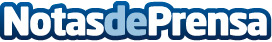 Sant Cugat del Vallès vivirá su quinta edición de la Noche en BlancoLa asociación Sant Cugat Comercio ha presentado oficialmente, esta semana, en el Ayuntamiento de Sant Cugat, la jornada de la Noche en BlancoDatos de contacto:Oriol Marquese-deon.net931929647Nota de prensa publicada en: https://www.notasdeprensa.es/sant-cugat-del-valles-vivira-su-quinta-edicion_1 Categorias: Moda Música Entretenimiento http://www.notasdeprensa.es